ПРИЛОЖЕНИЕ № 1                к документации об открытом аукционе                                                                                                                                                                                                              от 12.03.2024 № 2А/24Техническая частьТехнические характеристики рекламной конструкции «Щитовая конструкция»                                                                                                                        8200			        300				   	     			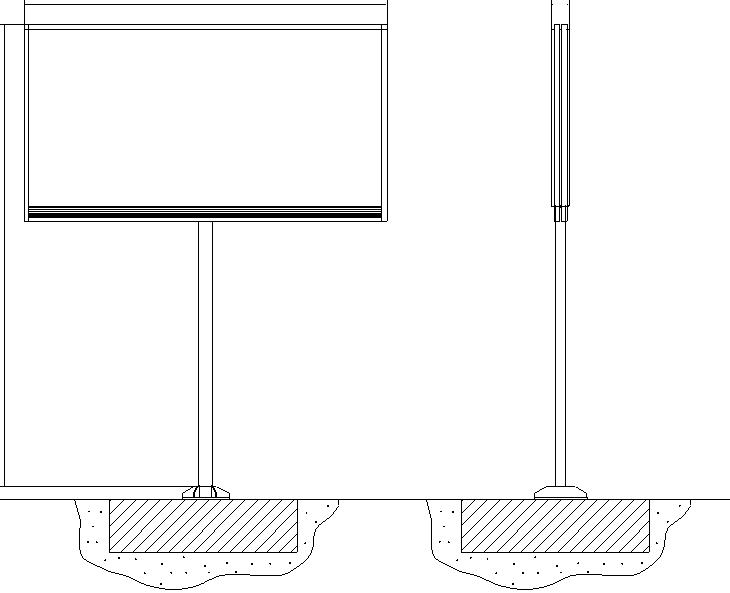   Рекламная конструкция, все её конструктивные металлические элементы, должны быть обработаны антикоррозийным покрытием.* В исключительных случаях, когда не существует технической возможности, может применяться тип незаглубляемого фундамента. В этом случае он должен быть декоративно облицован и может представлять собой объект благоустройства.  Щитовая конструкция Щитовая конструкция - отдельно стоящая на земельном участке рекламная конструкция, имеющая внешние поверхности для размещения информации и состоящая из фундамента, опоры, каркаса и информационного поля. Информационное поле щитовой конструкции: количество сторон - 2, тип смены изображения: - сторона А - электронно-цифровой, сторона В - динамический/статический.Конструктивные элементы жесткости и крепления каркаса (болтовые соединения, элементы опор, технологические косынки и т.п., за исключением соединения опоры с фундаментным блоком) должны быть декоративно оформлены.Щитовые конструкции не должны иметь видимых элементов соединения различных частей конструкции (торцевые поверхности конструкции, крепления осветительной арматуры).Фундаменты щитовых конструкций должны быть заглублены на 15 - 20 см ниже уровня грунта с последующим восстановлением газона на нем. Фундаменты опор не должны выступать над уровнем земли более чем на 5 см. Допускается размещение выступающих более чем на 5 см фундаментов опор на тротуаре при наличии бортового камня или дорожных ограждений, если это не препятствует движению пешеходов и уборке улиц.Щитовая конструкция должна быть оборудована системой аварийного отключения от сети электропитания и соответствовать требованиям пожарной безопасности.Щитовая конструкция с электронно-цифровым типом смены изображения – система, при которой смена изображения на рекламном поле осуществляется с помощью изображений, демонстрируемых на электронных носителях, состоящих из LED-панелей - светодиодная панель, шаг пикселя не более 8 мм (LED Outdoor RGB/8). Угол обзора - 140/60.°Светодиодная панель должна иметь следующие функциональные возможности:- рабочая температура -40 … +50;-  поддержка большинства используемых типов файлов видео, анимации (AVI, MPG, MPEG, WMV, MP4, MOV), графических (JPG, BMP, PNG); - регулировка яркости; яркость светодиодного экрана в дневное/ночное время суток должна соответствовать нормируемым показателям установленного уровня суммарной освещенности, а также учитывать функциональное назначение окружающей застройки;- возможность вывода различного контента при помощи дистанционного управления.Щитовая конструкция с электронно-цифровым типом смены изображения должна быть оборудована системой аварийного отключения от сети электропитания и соответствовать требованиям пожарной безопасности;Щитовая конструкция с динамическим типом смены изображения (призматрон) - система, при которой смена изображения на информационном поле рекламной конструкции осуществляется механическим способом с помощью системы поворотных панелей, позволяющих демонстрировать три изображения с заданным промежутком времени.Щитовая конструкция со статическим типом смены изображения - система, при которой смена изображения на информационном поле рекламной конструкции осуществляется при помощи монтажа/демонтажа баннерного (винилового) полотна.Общие требования к рекламным конструкциям:Опорная стойка и другие элементы рекламной конструкции должны быть изготовлены из материалов, обеспечивающих безопасность в процессе эксплуатации и устойчивость при ветровых и иных нагрузках. Опорная стойка рекламной конструкции должна изготавливаться из прямоугольной профильной трубы с последующим декорированием алюминиевыми композитными панелями в соответствии с международной системой по каталогу RAL СLASSIK (RAL 7040, RAL 7024). Опорная стойка рекламной конструкции должна быть декорирована внутренней подсветкой. Организация подсветки включает в себя: вырез отверстий в виде узоров по всей высоте опорной стойки в алюминиевых композитных панелях методом фрезеровки; на внутренней поверхности алюминиевых панелей в местах размещения отверстий закрепляется молочное акриловое стекло (оргстекло); установка светодиодных источников света (цвет свечения – белый). Эскизный проект опорной стойки предварительно (на этапе подачи документов для оформления разрешения на установку и эксплуатацию рекламной конструкции) согласовывается в Администрации.Отдельно стоящие рекламные конструкции не должны иметь видимых элементов соединения различных частей конструкций. Торцевые поверхности рекламных конструкций, крепления осветительной арматуры, соединения с основанием должны быть закрыты декоративными элементами. Отдельно стоящие рекламные конструкции должны быть окрашены в цвет в соответствии с международной системой по каталогу RAL СLASSIK (RAL 7040, RAL 7024). Общие конструктивные решения опорной стойки отдельно стоящего светодиодного экрана/щитовой конструкции определяются в соответствии с проектом рекламной конструкции. Рекламные конструкции, имеющие информационное поле для размещения рекламы только на одной стороне конструкции, должны иметь обратную сторону, оформленную декоративными элементами из металла, пластика или композитного материала, окрашенными в цвет, в соответствии с международной системой по каталогу RAL СLASSIK (RAL 7040, RAL 7024).                                                                Маркировка должна быть размещена под информационным полем. С торцевой части информационного поля, выходящей на улично-дорожную сеть, указывается номер рекламной конструкции. Нумерация присваивается органами местного самоуправления. Размер текста на табличке и нумерация должны позволять его прочтение с ближайшей полосы движения транспортных средств. Рекламная конструкция должна быть установлена на основании технической документации на рекламную конструкцию, разработанную в соответствии с требованиями СНиПов, ГОСТов, технических регламентов и иных нормативных правовых актов.  Содержать требования для конструкций соответствующего типа и представлять собой технологические и конструктивные решения рекламной конструкции, в том числе расчет нагрузок (ветровых, снеговых), технический расчет; требования по обеспечению пожарной безопасности; указания по изготовлению, транспортировке, монтажу, наладке, эксплуатации, техническому обслуживанию, ремонту, демонтажу рекламной конструкции.Требования владельцев инженерных коммуникаций (сетей, линейных объектов) при установке и эксплуатации рекламной конструкции:АО «Кемеровская горэлектросеть»: Перед установкой вызвать на место представителя АО «КГЭС» по телефону 75-02-00 для указания расположения существующих электросетей. Фактическое расположение КЛ-10 кВ, КЛ-0,4 кВ определить шурфлением.Установку рекламных конструкций выполнять на расстоянии не менее 1 м от крайнего кабеля, находящегося на обслуживании АО «КГЭС».Все работы в охранной зоне существующих КЛ-10 кВ, КЛ-0,4 кВ вести под надзором представителей АО «КГЭС», с соблюдением требований «ПУЭ», «ПТЭЭСС РФ», «ПОТЭУ».В случае установки рекламной конструкции в охранной зоне КЛ-10 кВ, КЛ-0,4 кВ, находящихся на обслуживании АО «КГЭС», необходимо разработать проект защиты кабельных линий и согласовать его с АО «КГЭС».МП «Кемеровогорсвет»: Перед началом производства земляных работ для уточнения прохождения кабельной линии, вызвать представителя МП «Кемеровогорсвет» по телефону 57-05-31.АО «КЭТК»: В случае начала производства земляных работ в охранной зоне кабельных линий, элементов контактной сети, трамвайных путей, вызвать представителя АО «КЭТК» по телефону 68-20-10.Соблюдать минимальное расстояние 1 м до опор контактной сети, а также контактного провода и специальных частей по вертикали и горизонтали при производстве работ.Работы производить без остановки движения.Запрещается проезд и складирование материалов в охранной зоне кабельных линий АО «КЭТК».АО «КемВод»:До начала производства работ по устройству рекламных конструкций вызвать представителя службы эксплуатирующей организации для уточнения месторасположения существующих сетей водопровода и бытовой канализации по телефону 36-32-12, 65-70-57.Выдержать расстояние от крайней грани рекламной конструкции до сети водопровода не менее 5 м, до сети канализации не менее 3 м. В случае размещения рекламной конструкции в охранной зоне сетей водопровода и бытовой канализации, находящейся на техническом обслуживании в АО «КемВод», необходимо разработать проект установки конструкции и согласовать его в установленном порядке.В случае ликвидации аварии (капремонта) на существующих сетях водопровода и бытовой канализации в местах установки рекламных конструкций, владелец обязан демонтировать рекламную конструкцию собственными силами и за свой счет в течение 3 часов с момента оповещения. При невыполнении требований АО «КемВод» рекламная конструкция может быть демонтирована силами АО «КемВод» с выставлением счетов по демонтажу владельцу.Исключить движение специализированной техники, складирование материалов и грунта на существующих сетях водопровода и бытовой канализации во время проведения строительно-монтажных работ.Исключить применение ударных гидравлических и пневматических механизмов непосредственно над существующими сетями водопровода и бытовой канализации.На период производства работ по установке рекламной конструкции ответственность за состояние сетей водопровода и бытовой канализации на месте работ возложить на производителя работ.АО «КемВод» не несет имущественной и иной ответственности перед владельцем рекламной конструкции за возможный причиненный ущерб во время устранения аварии на сетях водопровода и бытовой канализации.ПАО «Ростелеком»:До начала производства работ по монтажу рекламных конструкций вызвать представителя ГЦТЭТ для определения точного месторасположения сооружений связи по телефону 75-05-55. Глубину залегания каналов, габариты существующего блока кабельной канализации определить методом шурфования.В случае установки рекламной конструкции в охранной зоне сооружений связи (2 м от оси кабельной канализации в обе стороны), необходимо разработать и представить на согласование в Кемеровский филиал ПАО «Ростелеком» проект производства работ, выполненный на топографической основе в масштабе 1:500.В проекте предусмотреть следующее:- рекламную конструкцию поместить на расстоянии не менее 1 м от существующего блока кабельной канализации;- земляные работы в охранной зоне сооружений связи производить вручную под наблюдением представителя ГЦТЭТ;- обеспечить сохранность существующих сооружений связи.Филиал АО «Кузбассэнерго» - «Кемеровская теплосетевая компания»:Размещение рекламных конструкций возможно при соблюдении минимальных горизонтальных и вертикальных привязок по отношению к строительным конструкциям существующих подземных и надземных теплотрасс в соответствии с требованиями СП 124.13330.2012 (СНиП 41-02-2003 «Тепловые сети»).Владелец рекламной конструкции должен:1. До начала работ по установке рекламной конструкции:- обратиться в Управление дорожного хозяйства и благоустройства администрации города Кемерово (каб. 128, т. 58-34-31) для заключения соглашения по восстановлению нарушенного благоустройства после проведения земельных работ и получения соответствующего разрешения;- вызвать представителей владельцев инженерных коммуникаций (сетей, линейных объектов).2. Обеспечить:- изготовление или закупку рекламных конструкций своими силами и за свой счет;- при монтаже, демонтаже рекламных конструкций обеспечить соблюдение технических требований владельцев инженерных коммуникаций (сетей, линейных объектов), а также сохранность имущества, к которому присоединяется рекламная конструкция, в случае причинения ущерба имуществу – за свой счет устранить его; - эксплуатацию рекламной конструкции в соответствии с технической документацией на конструкции и оборудование;- проведение проверки работоспособности и технической безопасности оборудования и  состояния и безопасности конструкций;-  надлежащее состояние внешнего вида рекламной конструкции;-  бесперебойную работу светодиодной панели,  контроль качества изображения;  - возможность подключения управляющего сервера (контроллера) светодиодными панелями к муниципальной системе оповещения города Кемерово в целях обеспечения оперативного информирования населения. Мероприятия, проводимые в рамках эксплуатации рекламной конструкции должны соответствовать действующему законодательству, в том числе следующим нормативным документам:- Федеральный закон от 13 марта 2006 г. № 38-ФЗ «О рекламе»; - Федеральный закон от 21 декабря 1994 г. № 69-ФЗ «О пожарной безопасности»;- Федеральный закон от 22 июля 2008 г. № 123-ФЗ «Технический регламент о требованиях пожарной безопасности»;- ГОСТ Р 52044-2003 «Наружная реклама на автомобильных дорогах и территориях городских и сельских поселений. Общие технические требования к средствам наружной рекламы. Правила размещения»- СП 76.13330.2016 «СНиП 3.05.06-85 Электротехнические устройства»;- Приказ Минэнерго России от 12.08.2022 № 811 «Об утверждении Правил технической эксплуатации электроустановок потребителей электрической энергии»;- СП 52.13330.2016. Свод правил. Естественное и искусственное освещение. Актуализированная редакция СНиП 23-05-95* (утв. Приказом Минстроя России от 07.11.2016 № 777/пр) (ред. от 20.11.2019), - СанПиН 1.2.3685-21 «Гигиенические нормативы и требования к обеспечению безопасности и (или) безвредности для человека факторов среды обитания» (утв. Постановлением Главного государственного санитарного врача РФ от 28.01.2021 № 2).8000-8500Габариты конструкции: Габариты конструкции: Ширина                               - до 8200 ммОпорная стойка- прямоугольная профильная трубаВысота                                - 8500 ммФундамент- заглубляемый*Высота опорной стойки                              - 4500 ммОблицовка- композитный материалРазмер информационного поля (ширина/высота)- 8000х4000 ммЦвет конструкции- RAL 7040,  RAL 7024Техническое описание      - отдельно стоящая на земельном участке рекламная конструкция, состоящая из фундамента, опоры, каркаса и информационного поляТип смены изображенияСторона А - электронно-цифровой - светодиодная панель (LED Outdoor RGB/8) с шагом пикселя не более 8 мм. Угол обзора - 140/60°Сторона В - динамический/статическийКаркас                                 - металлический швеллер